Maker Hour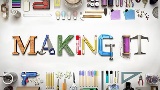 Build the tallest towerBuild a den in your house or gardenMake a boat to float in your bathCreate a large piece of artMake a sock puppetMake your own healthy lunchPaint a pebbleDraw a picture on a cereal boxCreate a board game Bake a cakeGenius Hour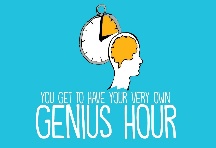 Play Kim’s Game(Memory game with a tray of objects)Learn to read and spell 5 new words Learn some words in another languageLearn some sign languageLearn a magic trickWrite a rap songDraw your family  and any pets you haveLearn to juggleLearn to tie a tiePractise a musical instrumentIndi Reading Hour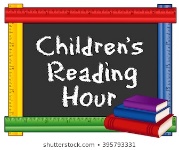 Find a picture book you never noticed beforeRead a recipe or instructions to complete an activity Read and learn a poemHow many book titles can you read in an  minute? Can you improve?Turn your favourite story into a comic bookRead a description from a book and create your own illustration Read to someone else in your family for THEIR enjoymentTime how many words can you read in a minute. Can you improve it?Read someone else’s favourite book?Begin to read  your favourite book again Fitness Hour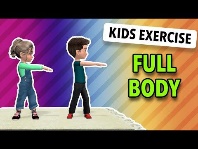 Have a disco with your family and dance to your favourite tuneGo on a safe walk with a family memberMake an obstacle course inside and outMake a fitness workout-Joe Wicks style Touch every wall in your homeTake 200 steps around the houseWalk up and down the stairs 30 timesDo 50 stars jumpsThrow and catch a ball as many times as you can without dropping itSit down on the floor and stand up straight 20 timesService Hour 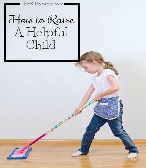 Draw a picture of someoneMake a phone call to a relativeWrite a card or letter to someone to say HelloTidy you room Match Tupperware lids and bottomsFold your clothesWrite  a card or letter to someone to say thankyouTeach someone else how to do somethingHoover a room in your house (ask a parent first)Do the washing up 